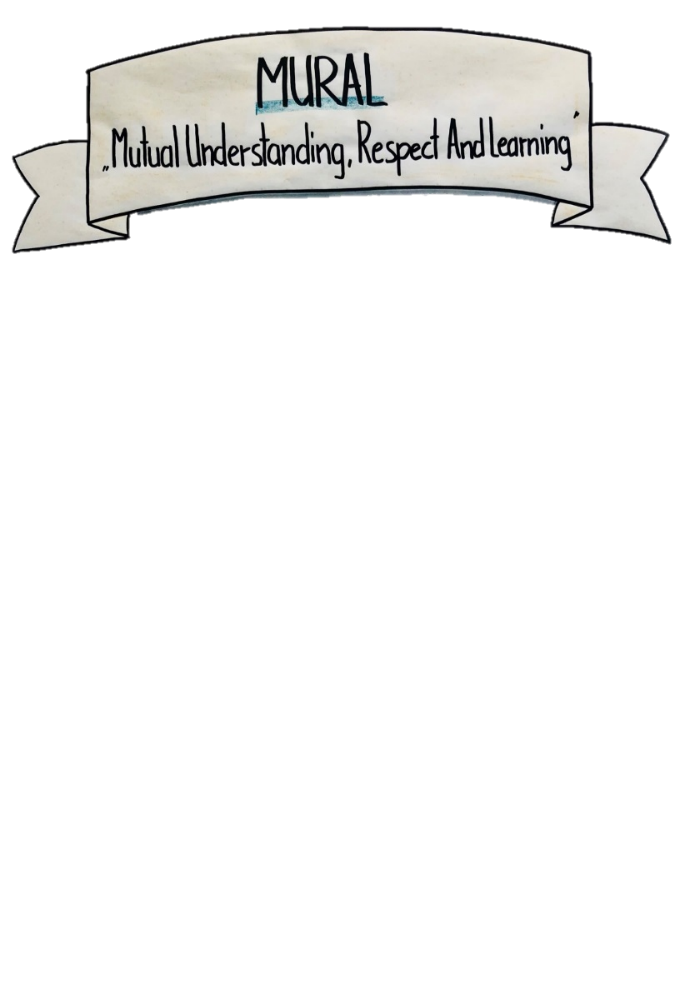 Anmeldebogen zur Projektwerkstatt „Nachbarschaftsheld*innen“25. – 27. Oktober 2019 im Kulturbunker in Köln Mülheim 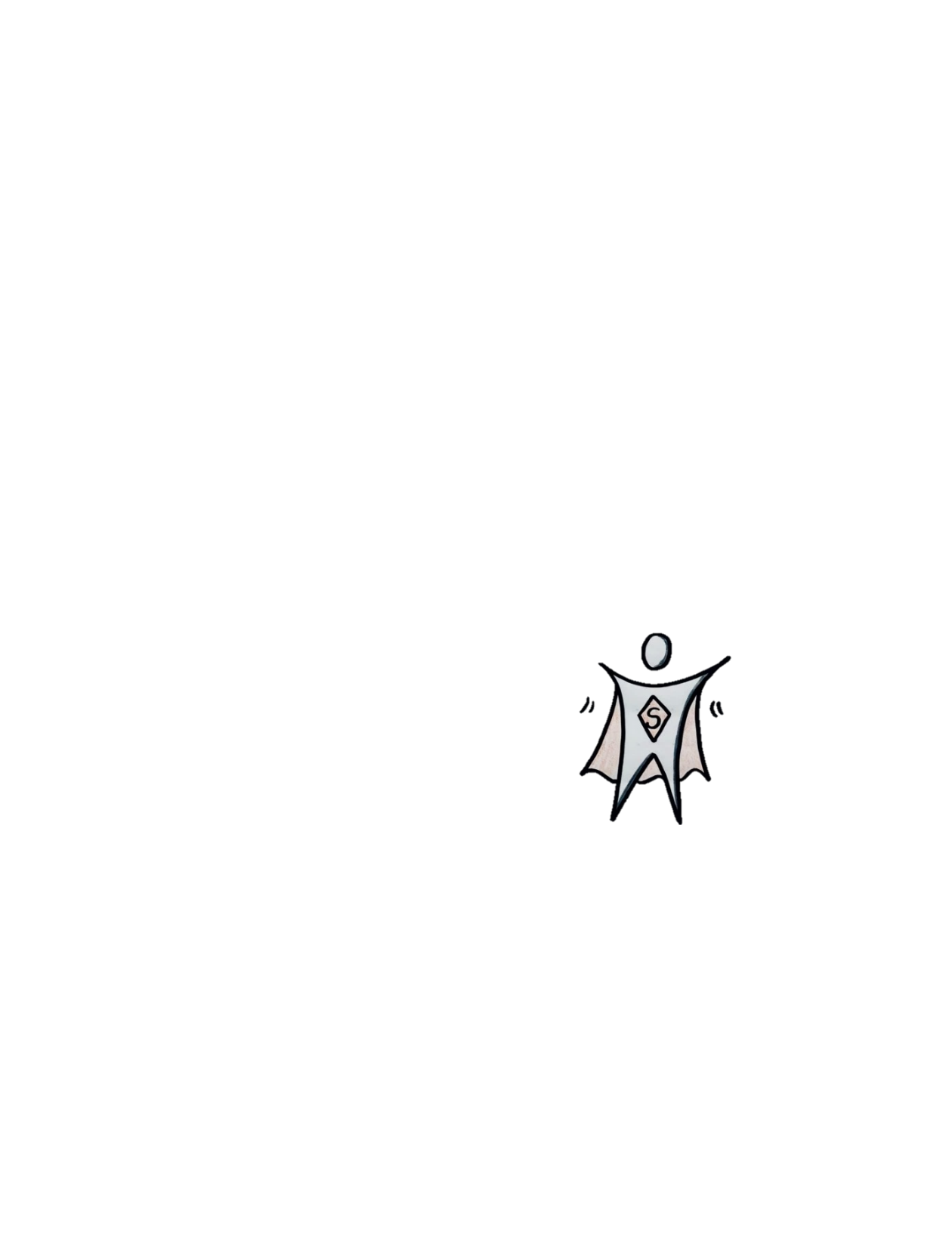 Hiermit möchte ich mich verbindlich für die Teilnahme an den Workshops anmelden.Name: 	Alter (freiwillig):  Beruf (freiwillig): Warum möchtest Du an dem Workshop teilnehmen? Welche Erwartungen hast du?Gibt es bereits etwas, für das du dich aktiv in deiner Nachbarschaft / in der Gesellschaft einsetzt? Welche Themen liegen dir am Herzen?Hast du bereits Projektideen, die du gerne in Köln-Mülheim umsetzen würdest? Falls du noch keine Ideen hast oder dich bisher nicht engagierst, ist das kein Ausschlusskriterium. Du kannst natürlich trotzdem gerne teilnehmen. Bitte sende den Anmeldebogen ausgefüllt bis zum 30. September an Lisa Mindthoff mindthoff@transfer-ev.de. 